Семінар – практикум«Партнерство заради дитини»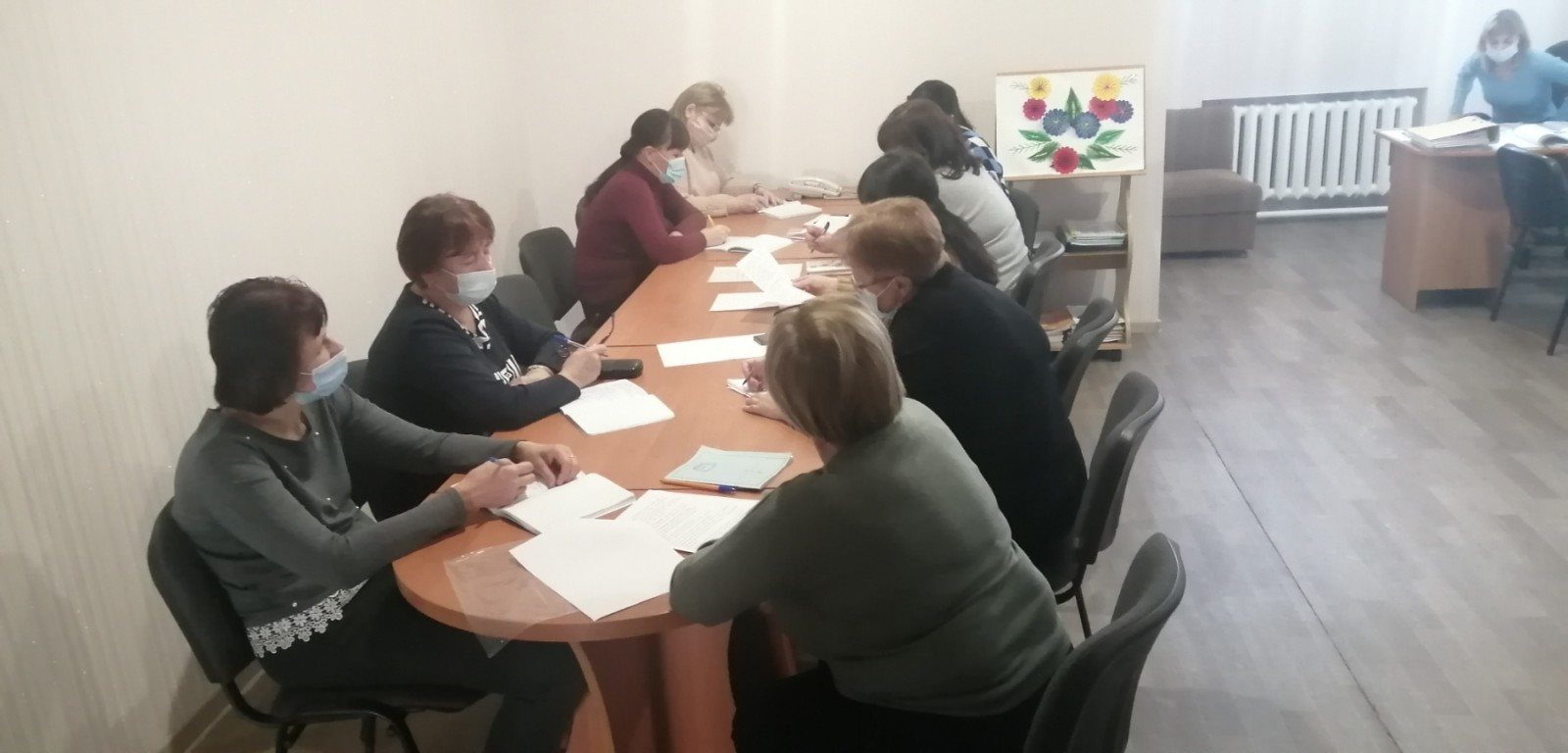   25 жовтня 2021 року в дошкільному навчальному закладі відбувся семінар – практикум за темою «Партнерство заради дитини», відповідно до річного плану роботи дошкільного навчального закладу на 2021/2022 навчальний рік.      Присутні  мали  змогу  прослухати  виступ  завідувача Шевченко А.С., в якому вона висвітлила основні аспекти партнерських відносин дошкільного закладу та сімей вихованців.     Вихователі Музика Л.С, Третяк І.О., Павленко М.Б. та Швайковська А.П. долучилися до участі в семінарі-практикумі та зупинилися на розгляді таких питань:Сім’я виховує і дітей, і дорослих.Педагогічна просвіта батьків.Програми виховання батьків: американський досвід.Форми взаємодії дошкільного закладу із сім’єю.     На завершенні семінару-практикуму вихователь-методист запропонувала учасникам переглянути презентацію з даної теми.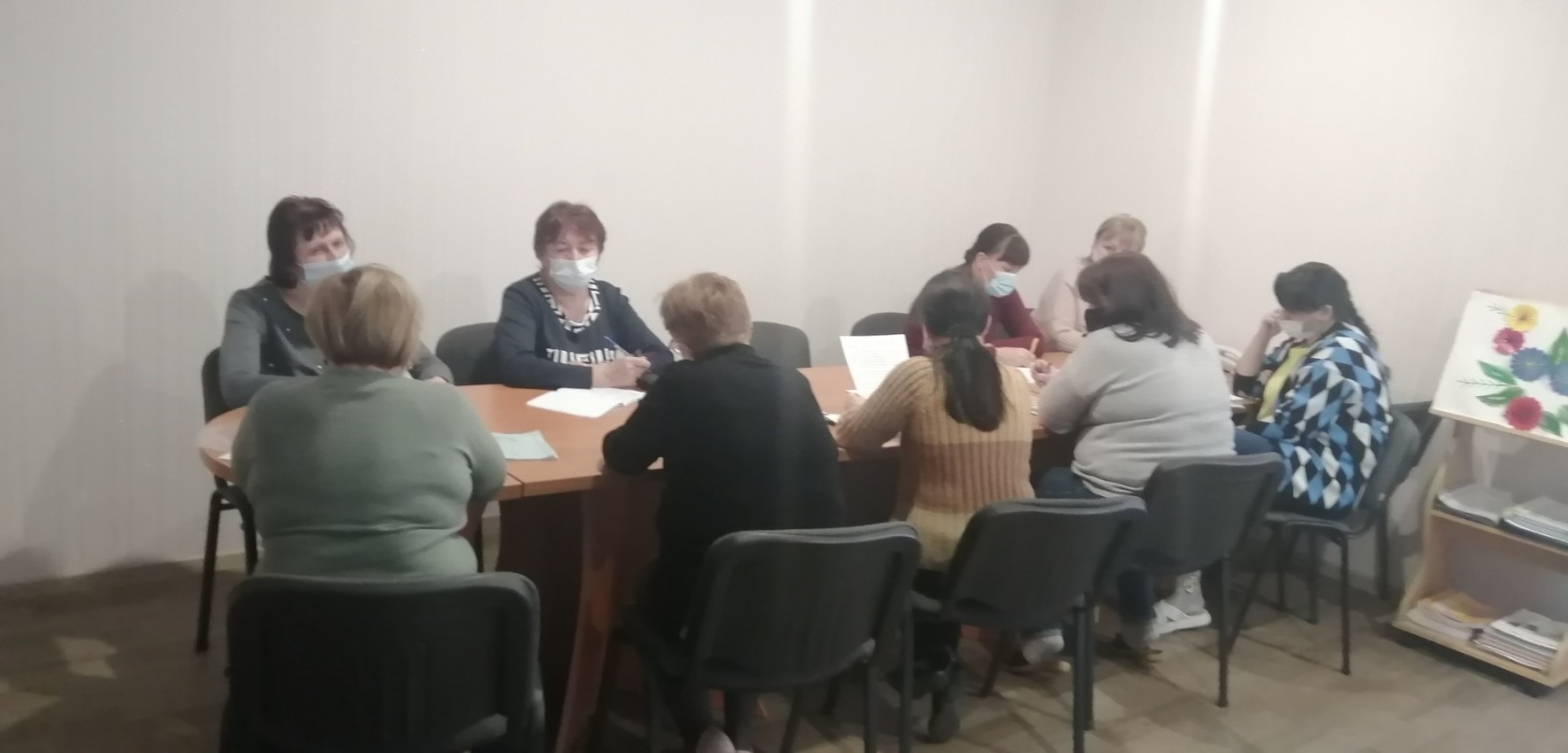 